Red     Green     Yellow     Blue					Name___________________________World Religion ArchiveYour task is to compile a world religion museum archive.  The box/bag will contain artifacts which you will share and reflect on.ArtifactsYou must have 4 artifacts to represent the religion you selected.  These artifacts must be presented in different mediums.  For example, you cannot have all pictures or all written artifacts.  A perfect archive would be a combination of two-dimensional and three-dimensional pieces that would serve as visuals and text.Each artifact must include a paragraph that explains how this artifact exemplifies your category and the significance of the item to the religion.  A good practice is to include as many of the 5 W’s (who, what, when, where, why, & how)   into your paragraph. Example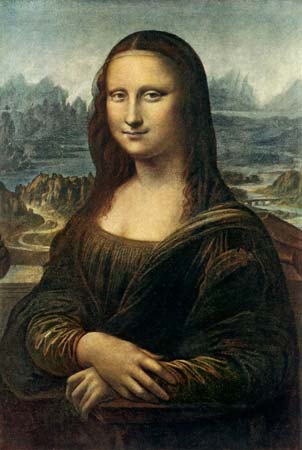 Religions to Choose FromCategories (choose 4)JudaismChristianityIslamFashion/attireBirth, wedding, and Death CeremoniesDietary CodesPrayerDaily RitualsKey beliefs or tenantsLeadersCurrent Events SymbolsMoral Codes4321Includes 4 relevant artifacts that pertain to the religion you choseEach artifact includes a paragraph describing its significance to your chosen religionYour project includes a variety of mediums (for example: a work of religious art, an excerpt from a religious text or song or a physical object)Total Points:Final Grade: